Аннотацияк рабочей программе по ОБЖ 8-9 класс.Рабочая программа по ОБЖ для 8-9 классов разработана в соответствии с:1.   Федеральным государственным образовательным стандартом основного общего образования.2.   Примерной основной образовательной программой основного общего образования.3.   Программой  «Основы безопасности жизнедеятельности». 8-9 классы. Предметная линия учебников под редакцией А.Т. Смирнова. ФГОС. - М. Просвещение ФГОС 2021 г.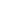 Учебник:безопасности жизнедеятельности Смирнов А.Т., Хренников Б.О.. ФГОС. 8 класс. -М.: Просвещение.Основы безопасности жизнедеятельности Смирнов А.Т., Хренников Б.О.. ФГОС. 9 класс. -М.: Просвещение. ФГОС 2018 г.Курс «Основы безопасности жизнедеятельности» предназначен для воспитания личности безопасного типа, хорошо знакомой с современными проблемами безопасности жизни и жизнедеятельности человека, осознающей их исключительную важность, стремящейся решать эти проблемы, разумно сочетая личные интересы с интересами общества.   Программа разработана с учетом комплексного подхода к формированию у учащихся современного уровня культуры безопасности и позволяет:- последовательно и логически взаимосвязано структурировать тематику курса ОБЖ;- эффективно использовать межпредметные связи;- обеспечить непрерывность образования и более тесную преемственность процессов обучения;- повышать эффективность процесса формирования у учащихся современного уровня культуры безопасности с учетом возрастных особенностей и уровня подготовки по другим учебным дисциплинам, а также с учетом особенностей обстановки в регионе в области безопасности при разработке региональных учебных программ.Главной целью программы основного общего образования является ее ориентация на личную безопасность человека в среде обитания путем выработки у него навыков и умений применять правила (алгоритмы) безопасного поведения в условиях угроз и опасностей. В связи с этим логика построения программы заключается в том, чтобы школьники научились правильно оценивать обстановку и умело действовать в системе следующих понятий :опасность —>причина опасности —> последствие опасности —>действие. При изучении предмета школьники получают знания об опасных и экстремальных ситуациях в бытовой (городской), природной и социальной среде, о чрезвычайных ситуациях природного, техногенного и экологического характера, их последствиях и мероприятиях, проводимых государством по защите населения.Программа нацеливает педагогический процесс на решение следующих задач:- освоение учащимися знаний о здоровом образе жизни, об опасных и чрезвычайных ситуациях и основах безопасного поведения при их возникновении;- развитие качеств личности школьников, необходимых для ведения здорового образа жизни, обеспечения безопасного поведения в опасных и чрезвычайных ситуациях;- воспитание у учеников чувства ответственности за личную и общественную безопасность, ценностного отношения к своему здоровью и жизни;-   обучение учащихся умению предвидеть потенциальные опасности и правильно действовать в случае их наступления, использовать средства индивидуальной и коллективной защиты, оказывать первую медицинскую помощь.- военно-патриотическое воспитание учащихся, воспитание сознательного отношения к подготовке к службе в Вооружённых Силах РФ и защите своего ОтечестваЗа основу проектирования структуры и содержания программы принят модульный принцип ее построения и комплексный подход к наполнению содержания для формирования у учащихся современного уровня культуры безопасности жизнедеятельности, индивидуальной системы здорового образа жизни антитеррористического поведения.Структурно программа состоит из 3-х модулей:- основы безопасности личности, общества, государства;- основы медицинских знаний и здорового образа жизниПрограмма включает следующие разделы:- основы комплексной безопасности;- основы здорового образа жизни;- основы медицинских знаний и оказание первой  помощи;- защита населения Российской Федерации от чрезвычайных ситуаций;- основы противодействия терроризму и экстремизму в Российской Федерации.Общее число учебных часов за 5 лет обучения составляет 153 ч, из них в 5 классах – 17 ч. (0,5 в неделю), в 6-9 - по 34 в год (1ч в неделю),  практических занятий 10 ч.Формы промежуточного  контроля:1.  Тестовые задания.2.  Устный опрос.3.  Контрольные работы в выпускных классах (итоговая).4.  Проектная работа.5.  Диктант по ОБЖ.